Информация о IX Сибирском муниципальном форуме15 и 16 ноября 2018 г. в г. Красноярске состоялся IX Сибирский муниципальный форум «Институциональный подход в развитии муниципалитетов»Сибирский муниципальный форум (далее – Форум) был учрежден в 2010 году по инициативе Общероссийской общественной организации «Всероссийский Совет местного самоуправления» при поддержке  Администрации Губернатора Красноярского края и ККГБУ ДПО «Институт муниципального развития». Форум - это единая профессиональная площадка, объединяющая представителей муниципального сообщества, органов государственной власти федерального и регионального уровней, экспертного сообщества для организации сотрудничества, передачи практического опыта и разработки предложений по совершенствованию муниципального управления. Традиционно участниками форума стали представители органов государственной власти РФ, субъектов РФ; главы и депутаты муниципальных районов, городских округов и поселений, муниципальные служащие; специалисты и эксперты в сфере муниципального управления; представители общественных объединений, институтов гражданского общества.Особенностью форума в 2018 году, стал двухдневный формат проведения. Так, основной программе Форума 16 ноября, предшествовали мероприятия «Дня регионов Сибирского муниципального форума» (15.11.2018):Региональный семинар по вопросам развития Инициативного бюджетирования в регионах России;Круглый стол для региональных представителей форума «Поддержка и развитие местного самоуправления», презентация деятельности ККГБУ ДПО «Институт муниципального развития».Краевой семинар для муниципальных управленческих команд;Краевой семинар для кадровых служб МО Красноярского края «Актуальные вопросы внедрения современных технологий формирования кадрового состава государственной гражданской службы»;Всего в мероприятиях IX Сибирского муниципального форума «Институциональный подход в развитии муниципалитетов»  приняли участие 427 представителей муниципального и экспертного сообщества, представителей органов государственной власти, муниципального сообщества из 21 субъекта РФ, из семи федеральных округов:Сибирский Федеральный округ: Красноярский край; Новосибирская область;  Республика Хакасия; Алтайский край; Республика Алтай; Омская область; Республика Тыва; Томская область; Кемеровская область; Иркутская область.Центральный Федеральный округ: г.МоскваПриволжский Федеральный округ: Ульяновская область.Дальневосточный Федеральный округ: Республика Саха (Якутия); Республика Бурятия; Забайкальский край.Уральский Федеральный округ: Ханты-Мансийский АО; Челябинская область.Северо-Западный федеральный округ: Архангельская область; Новгородская область.Южный Федеральный округ: Республика Крым.Приволжский Федеральный округ: Ульяновская область.С докладами в пленарной части и модераторами тематических площадок Форума выступили эксперты, представляющие органы государственной власти федерального и регионального уровней, в том числе представители контрольно-надзорных органов, представители научного сообщества и партнерских организаций:Бычкова Людмила Ивановна, начальник Управления Минюста России по Красноярскому краю;Вагин Владимир Владимирович, руководитель Центра инициативного бюджетирования, Научно-исследовательский финансовый институт при Минфине России;Васильев Егор Евгеньевич, министр экономики и регионального развития Красноярского края;Вахнин Леонид Евгеньевич,  заместитель директора Департамента государственной политики в сфере государственной и муниципальной службы, противодействия коррупции Министерства труда и социальной защиты РФ;Верхотурова Марина Александровна, старший помощник прокурора Красноярского края по взаимодействию с представительными (законодательными) и исполнительными органами края, органами местного самоуправления;Вишневецкий Анатолий Сергеевич, начальник экспертно- правового отдела ККГБУ ДПО «Институт муниципального развития»Гридин Сергей Алексеевич, консультант Программ поддержки местных инициатив Всемирного банка;Зылевич Светлана Юрьевна, Президент Нотариальной палаты Красноярского края; Ингрид Корсгард, консультант, Всемирный банк; Клешко Алексей Михайлович, первый заместитель Председателя Законодательного Собрания Красноярского края; Ламанов Сергей Владимирович, консультант, Всемирный банк; Менщиков Алексей Анатольевич, заместитель председателя Всероссийского Совета местного самоуправления по Сибирскому федеральному округу, директор ККГБУ ДПО «Институт муниципального развития»; Пономаренко Сергей Александрович, первый заместитель Губернатора Красноярского края, руководитель Администрации Губернатора Красноярского края; Трунцевский Юрий Владимирович, ведущий  научный сотрудник отдела методологии противодействия коррупции Института законодательства и сравнительного правоведения при Правительстве Российской Федерации; доктор юридических наук, профессор; Фадеева Анастасия Вадимовна, консультант Проекта по развитию инициативного бюджетирования в России и Программы поддержки местных инициатив, Всемирный банк; Хачатрян Гагик Норикович, международный консультант Проекта по развитию инициативного бюджетирования в России и Программы поддержки местных инициатив, Всемирный банк; Чесноков Алексей Владимир, замдиректора по правовым вопросам Планета.ру; Шаповалова Наталия Арнольдовна, старший научный сотрудник Центра инициативного бюджетирования, Научно-исследовательский финансовый институт при Минфине России; Шугрина Екатерина Сергеевна, член Совета при Президенте Российской Федерации по развитию местного самоуправления; доктор юридических наук, профессор; Щербатюк Руслан Иванович, заместитель министра финансов Красноярского края.Рис. 1. Состав участников форума: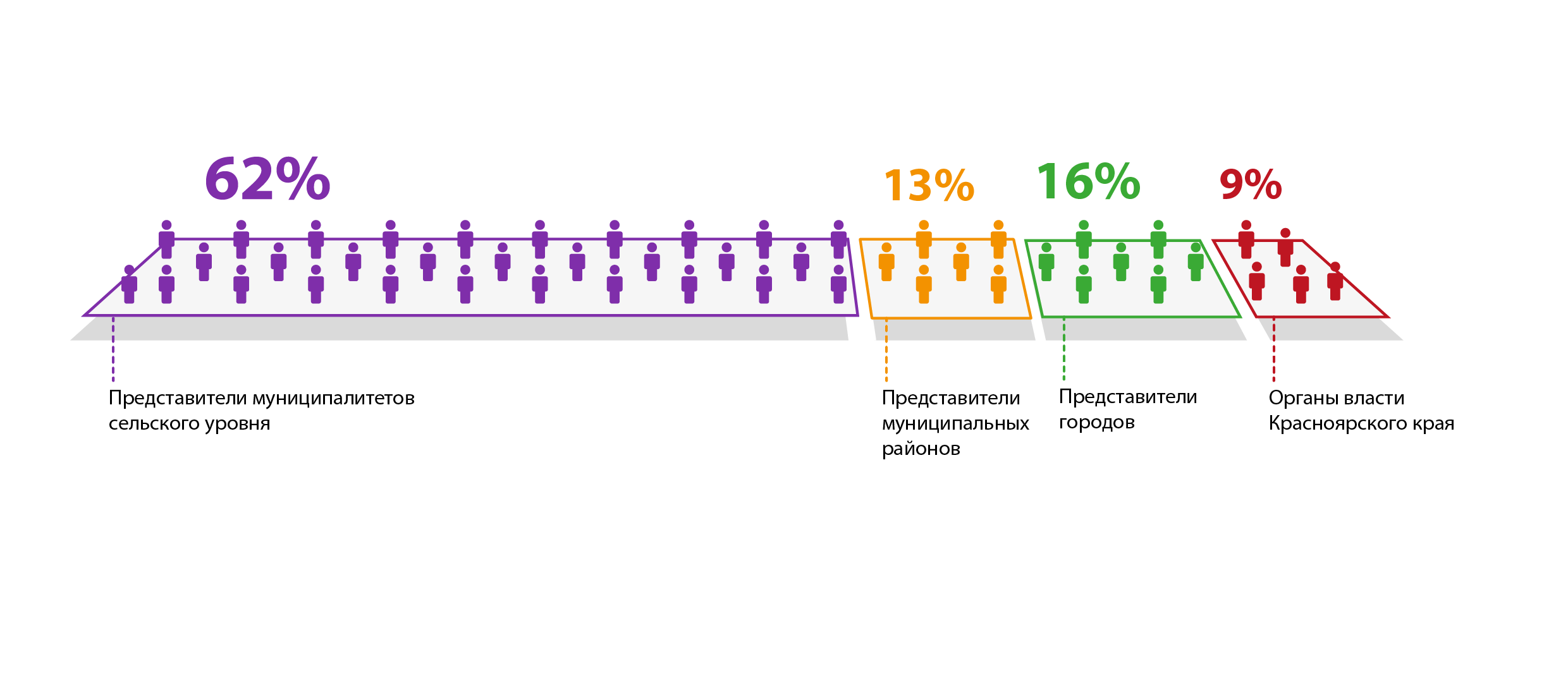 По итогам проведения мероприятий форума  всем участникам предлагалось ответить на вопросы анкеты. В опросе приняли участие 61% от общего числа участников. Большинство участников форума отмечают, что форум стал для них хорошей информационной площадкой для получения и обсуждения актуальных вопросов, межмуниципального и межрегионального обмена опытом. Более 80% опрошенных высоко оценили полезность Форума и его практико-ориентированность. Особую практическую значимость площадок, высокий профессионализм экспертов и актуальность их докладов отметили в своих анкетах 84% респондентов. Кроме анкетирования предложения и оценки участников аккумулировались в ходе проведения тематических площадок. Это позволило выделить ряд вопросов, вызвавших особый интерес участников форума. Например, вопросы взаимодействия ОМСУ с надзорными органами (ограничение числа проверок, работа с избыточными и нецелесообразными требованиями надзорных органов); вопросы финансовой обеспеченности муниципальных образований, в том числе вопросы увеличения доходной базы муниципалитетов, формирование местных бюджетов, привлечение внебюджетных источников к решению вопросов местного значения. Актуальным для многих показался вопрос повышения престижа муниципальной службы (комплексные вопросы). Участники внесли предложения по дальнейшей работе в следующих направлениях:Региональным институтам поддержки местного самоуправления осуществлять методическое сопровождение по вопросам профилактики коррупции на муниципальном уровне. Осуществлять обобщение судебной практики по делам о нарушениях коррупционной направленности. При формировании политики развития территориального общественного самоуправления на региональном и муниципальном уровне использовать подход интеграции инициативного бюджетирования и ТОС.Рекомендовать органам местного самоуправления с целью распространения  положительной судебной практики по различным составам КоАП РФ, направлять имеющиеся материалы в ККГБУ ДПО «Институт муниципального развития», для размещения на сайте учреждения и формирования соответствующей базы Проводить с участием представителей Нотариальной палаты Красноярского края и Управления министерства юстиции РФ по Красноярскому краю  мероприятия (семинары, вебинары, круглые столы и др.) по обучению должностных лиц органов местного самоуправления, совершающих нотариальные действия на территории поселений, в том числе в формате мероприятий ежегодного Сибирского муниципального форума.В целях оказания содействия органам местного самоуправления Красноярского края рекомендовать Управлению территориальной политики Губернатора Красноярского края совместно с ККГБУ ДПО «Институт муниципального развития» довести до глав администраций и уполномоченных должностных лиц органов местного самоуправления практическое пособие, подготовленное ККГБУ ДПО «Институт муниципального развития», Управлением Минюста России по Красноярскому краю и Нотариальной палатой Красноярского края, по вопросам совершения нотариальных действий должностными лицами органов местного самоуправления.ККГБУ ДПО  «Институт муниципального развития» осуществлять подготовку методического материала по вопросам осуществления нотариальных действий должностными лицами местного самоуправления